20 ноября в Чумбурской НОШ прошло занятие по правовому воспитанию учащихся , на котором ребята 1 класса познакомились, а ребята 2-4 классов повторили права и обязанности ребенка, активно участвовали в викторине по правам ребенка. Самыми активными были ребята 4 класса: Ещанова Сабина и Шатилова Мария, 3класс Ашдиева Хадижа и Гриб Максим, 2 класс Орищенко Дмитрий и Шалашный Константин, 1 классПлющева Дарина. Также ребята приняли активное участие в конкурсе рисунков «Я имею право»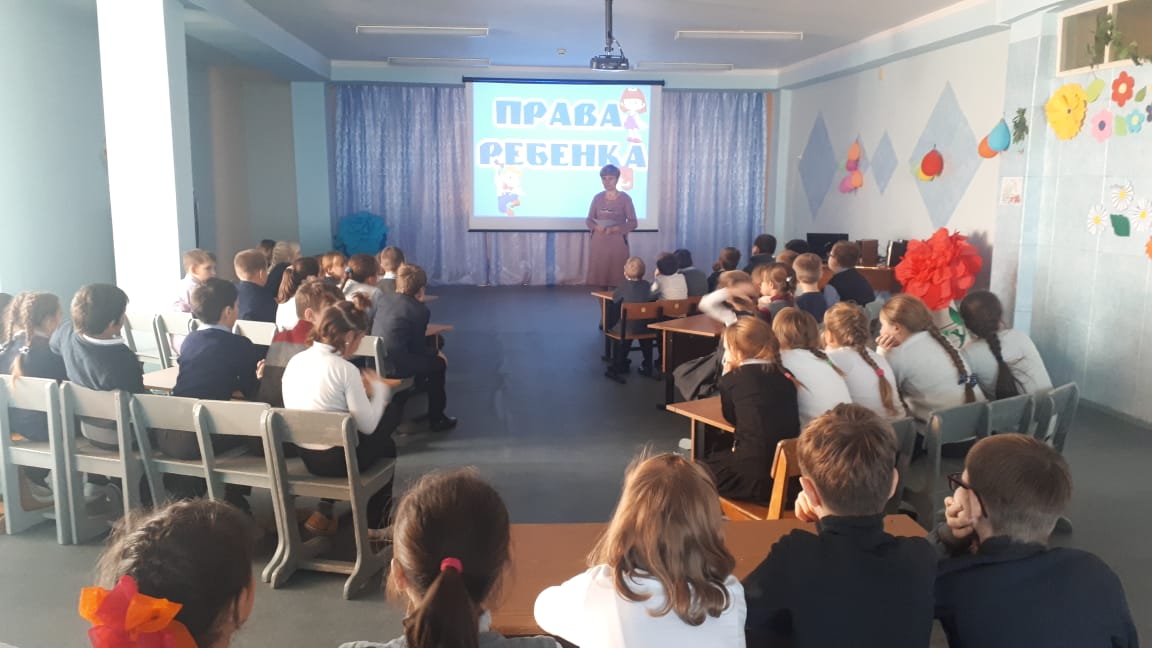 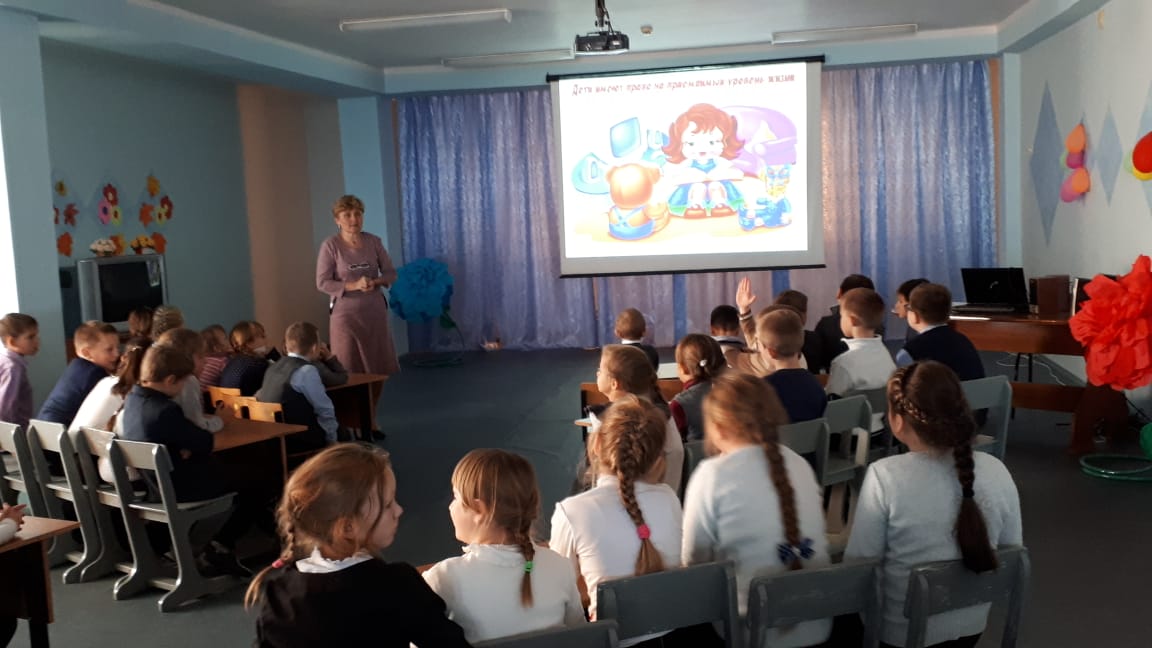 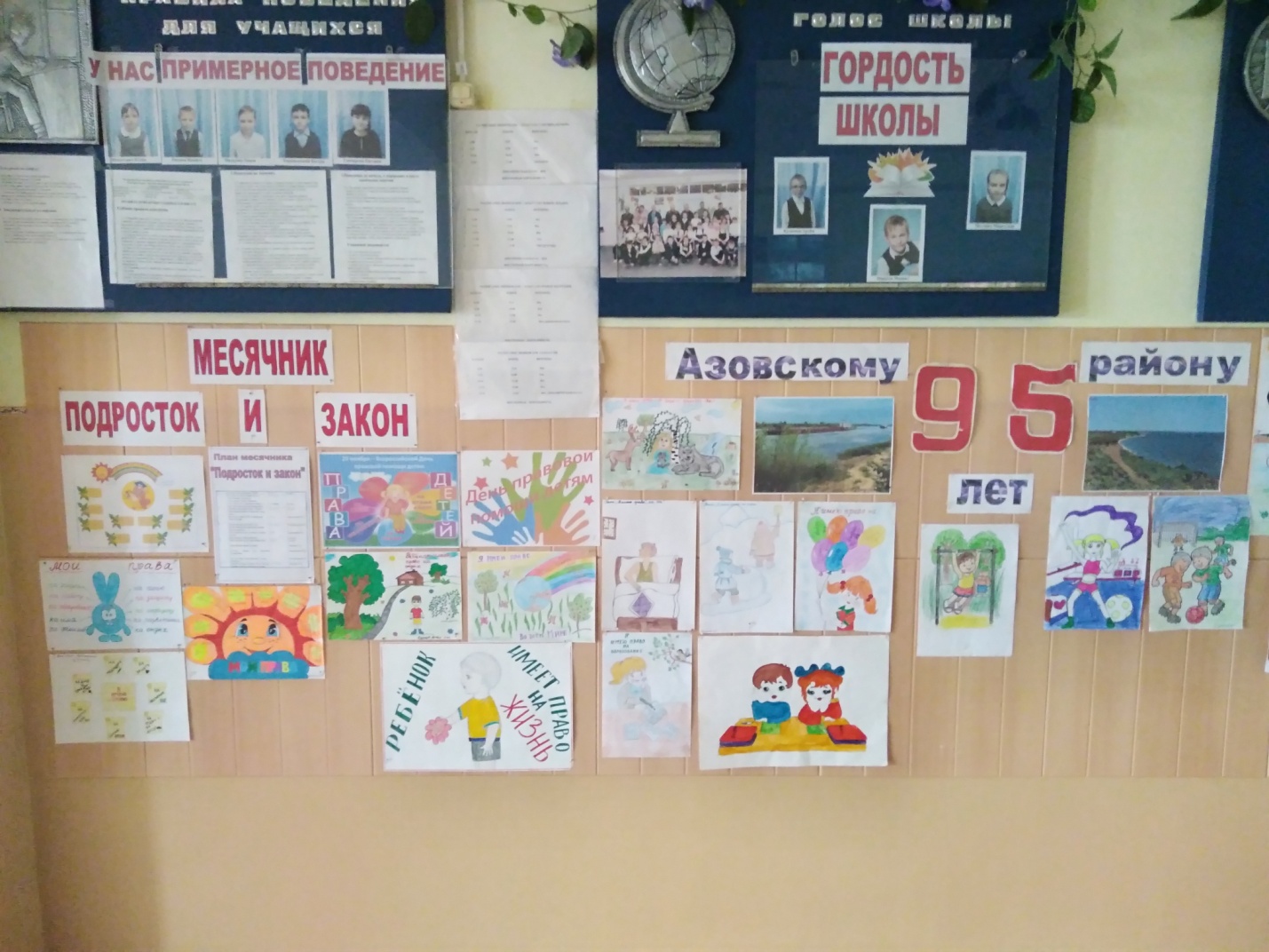 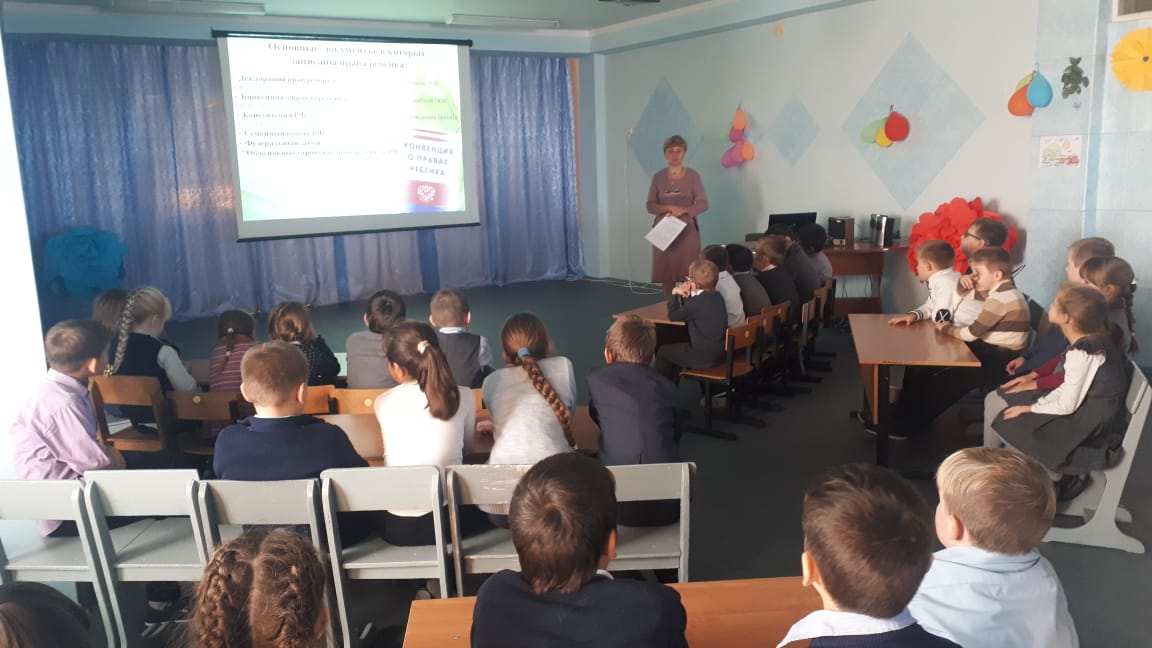 